Izvješće o izvršenju Godišnjeg plana i programa za šk. god. 2022./2023.Pedagoška statistika školske godine 2022./2023. Prošle godine upisano je 569 učenika: 289 učenika i 280 učenica. Prosječna ocjena općeg uspjeha bila je 4.34 (prošle godine 4.44). Odličnih učenika bilo je 281 ili  49% (lani 51%).Vrlo dobrih učenika 260 ili 46% (lani 46%).Dobrih učenika  27 ili 4,7% (lani 2,9% ).Dovoljnih 0  (lani 0,17%).Nedovoljnih 1 ili 0,18% (lani 0,17%).   Najbolji razred je bio 4.F s prosjekom 4.65  i 15 odličnih učenika, a  najlošiji 4.E s prosjekom 4.07 i 7 odličnih. Najbolji razredi u generaciji su: Među prvim razredima: 1.A s prosječnom ocjenom općeg uspjeha   4.45Među drugim razredima: 2.A s prosječnom ocjenom općeg uspjeha 4.43Među trećim razredima: 3.B s prosječnom ocjenom općeg uspjeha  4.46Među četvrtim razredima: 4.F s prosječnom ocjenom općeg uspjeha 4.65Rang lista uspjeha po razreduIzostanci po učeniku su iznosili: U prvim razredima:  53.44  opravdanih sati te 0.06 neopravdanih sati po učenikuU drugim razredima: 52.87 opravdanih sati te 0.37  neopravdanih sati po učenikuU trećim razredima: 67.10 opravdanih sati te 0.38 neopravdanih sati po učenikuU četvrtim razredima: 63.14 opravdanih sati te 0.93 neopravdanih sati po učenikuNATJECANJA ŠKOLSKE GODINE 2022./2023.DRŽAVNA NATJECANJAOvo je druga godina zaredom u kojoj se državna natjecanja ponovo organiziraju po svim krajevima Hrvatske. Naši su brojni učenici imali priliku doživjeti radost putovanja, upoznavanja i međusobnog druženja te ponijeti uspomene koje često imaju veću vrijednost od osvojenih nagrada. Ipak, kao i prethodnih godina, učenici III. gimnazije, Split postigli su zapažene rezultate te su se plasirali visoko na ljestvicama poredaka državnih natjecanja koja su započela već u studenom, natjecanjem u šahu, a završila su u lipnju, natjecanjem iz geografije.Naši učenici su kao sudionici imali ukupno 55 nastupa na državnim natjecanjima iz znanja te 11 nastupa na sportskim natjecanjima (plivanje za mladiće te badminton u muškoj i ženskoj kategoriji). I ove su godine ostvarili izvrsne rezultate osvojivši 6 prvih mjesta (od čega su dvije ekipne zlatne medalje; za šah i sudoku), 4 druga mjesta, jednu III. nagradu i tri pohvale. NATJECATELJI KOJI SU POSTIGLI ZAVIDAN USPJEH :LOGIKA: 4. razred:   1. mjesto - Lovre Pazinović (mentor Jadran Beganović)MATEMATIKA: 1. razred:   Ivan Roguljić (mentor Pero Mihaljević) - pohvala

2. razred:   Emanuel Bajamić (mentor Jure Ćudina) – 3. nagrada i poziv za HMO 

3. razred:   Lara Berket (mentor Lada Tudor Jakić) – pohvala

4. razred:   Lovre Pazinović (mentor Ivana Milanović) – pohvala i poziv za HMO,        Dan Erceg (mentor Ivana Milanović ) – pohvala
KEMIJA: 3. razred:   2. mjesto - Slaven Alfirević (mentor Marina Luetić)FIZIKA: 4. razred:   1. mjesto - Borna Perković (mentor Nela Dželalija)  BIOLOGIJA: 3. razred:  1. mjesto - Mario Vrdoljak (mentor Ines Alujević)2. razred:  2. mjesto u kategoriji ISTRAŽIVAČKI PROJEKT: Ispitivanje toksičnosti troske iz Dugog Rata pomoću Allium cepa testa– Tončica Grubišić, Vita Medić (mentor Ines Alujević) ENGLESKI JEZIK: 4. razred:   2. mjesto - Ivan Perić (mentor Adriana Kovačević)Na 9. Državnom turniru mladih prirodoslovaca održanom u Zagrebu 14. siječnja 2023. naša je učenica Nina Martinić (2.B) osvojila 3. mjesto i osigurala odlazak na međunarodno natjecanje koje se ovoga ljeta održalo u Kazahstanu.U prvom polugodištu školske godine 2022./23. održana su još neka natjecanja na kojima su naši učenici ostvarili izvrsne rezultate:Državnom prvenstvu u šahu (mladići), Poreč, 23. - 25. studenoga 2022. – ekipno 1. mjesto:
Darko Kurtović, 1.E; Stipe Poljak, 2.F; Jure Čulić, 3.C; Marin Denić i Mateo Petričević, 4.ADržavnom natjecanju u rješavanju SUDOKU zadataka, Vodice, 10. prosinca 2022. pojedinačno 1. mjesto: Tina Bratim, 3.Fekipno 1. mjesto: Ante Sunara, 2.B, ; Antonio Sivro, 2.C; Ivano Herceg, 3.D; Tina Bratim, 3.F.MEĐUNARODNA NATJECANJANaši su učenici, zahvaljujući izvrsnim rezultatima na državnim natjecanjima i dobrom plasmanu na izlučnim testovima, ovoga ljeta sudjelovali i ostvarili uspjehe na sljedećim međunarodnim natjecanjima:Borna Perković - brončana medalja na 53. Međunarodnoj fizičkoj olimpijadi (IPhO), srpanj 2023., domaćin JapanMario Vrdoljak- brončana medalja na 34. Međunarodnoj biološkoj olimpijadi (IBO), srpanj 2023., domaćin DubaiLovre Pazinović- posebna pohvala na 64. Međunarodnoj matematičkoj olimpijadi (IMO), srpanj 2023., domaćin JapanMario Rubić je sudjelovao na 19. Međunarodnoj geografskoj olimpijadi (IGO), kolovoz 2023., domaćin IndonezijaEmanuel Bajamić- srebrna medalja na 17. Srednjoeuropskoj matematičkoj olimpijadi (MEMO), kolovoz 2023., domaćin SlovačkaNina Martinić- srebrna medalja na Međunarodnom turniru mladih prirodoslovaca, kolovoz 2023., domaćin  Kazahstan.Izvješće o rezultatima državne mature 2022./2023.Svi maturanti koji su pristupili ispitima položili su s uspjehom. Prosječna ocjena škole po predmetima (veći broj učenika):Najbolji rezultati po razredima: Hrvatski jezik (A) – 4A; Matematika (A) – 4F; Engleski jezik (A) – 4D;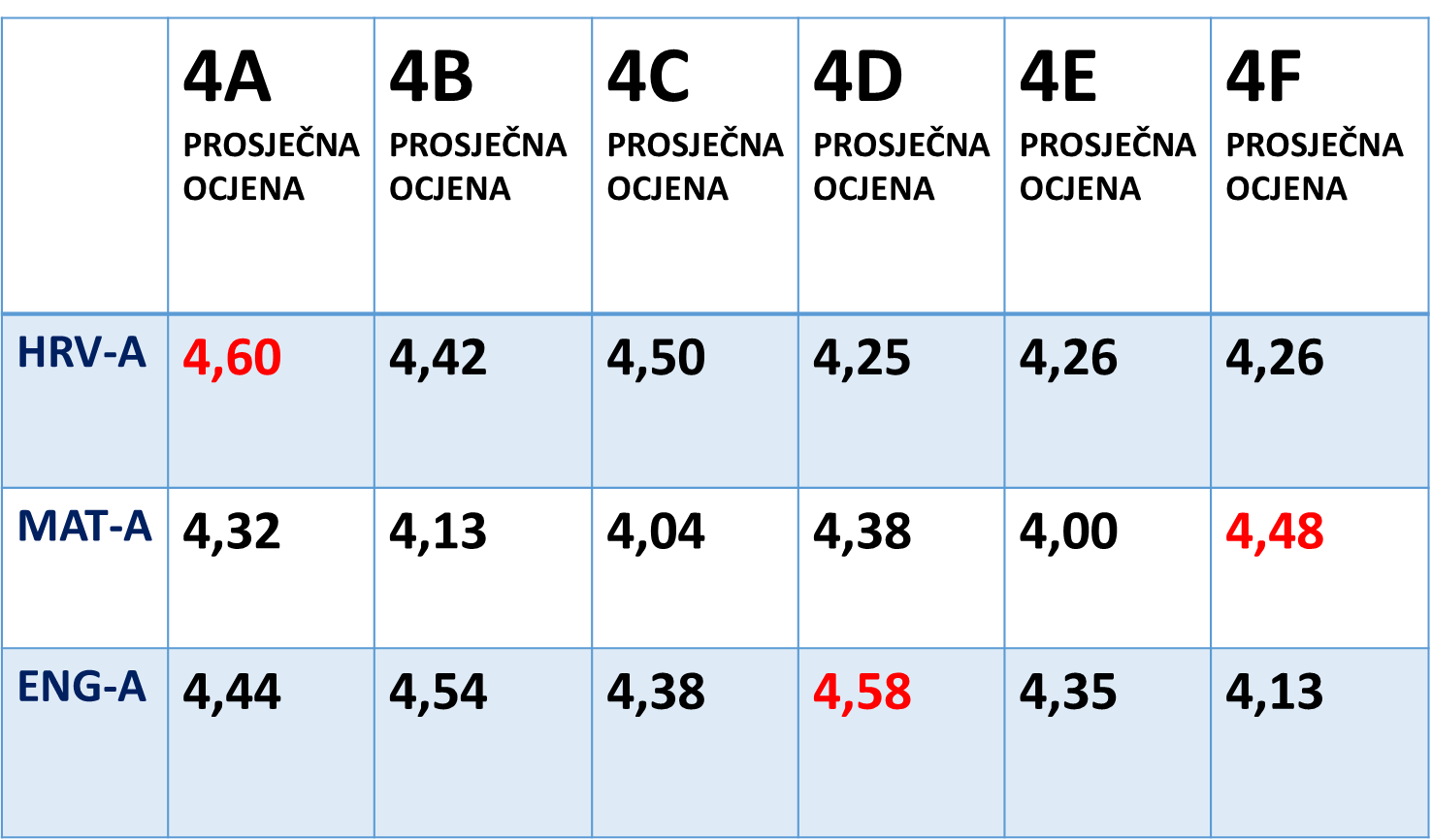 Hrvatski jezik, biologija i kemija bilježe porast u odnosu na prethodnu godinu. Matematika, engleski jezik i fizika bilježe pad u odnosu na prethodnu godinu.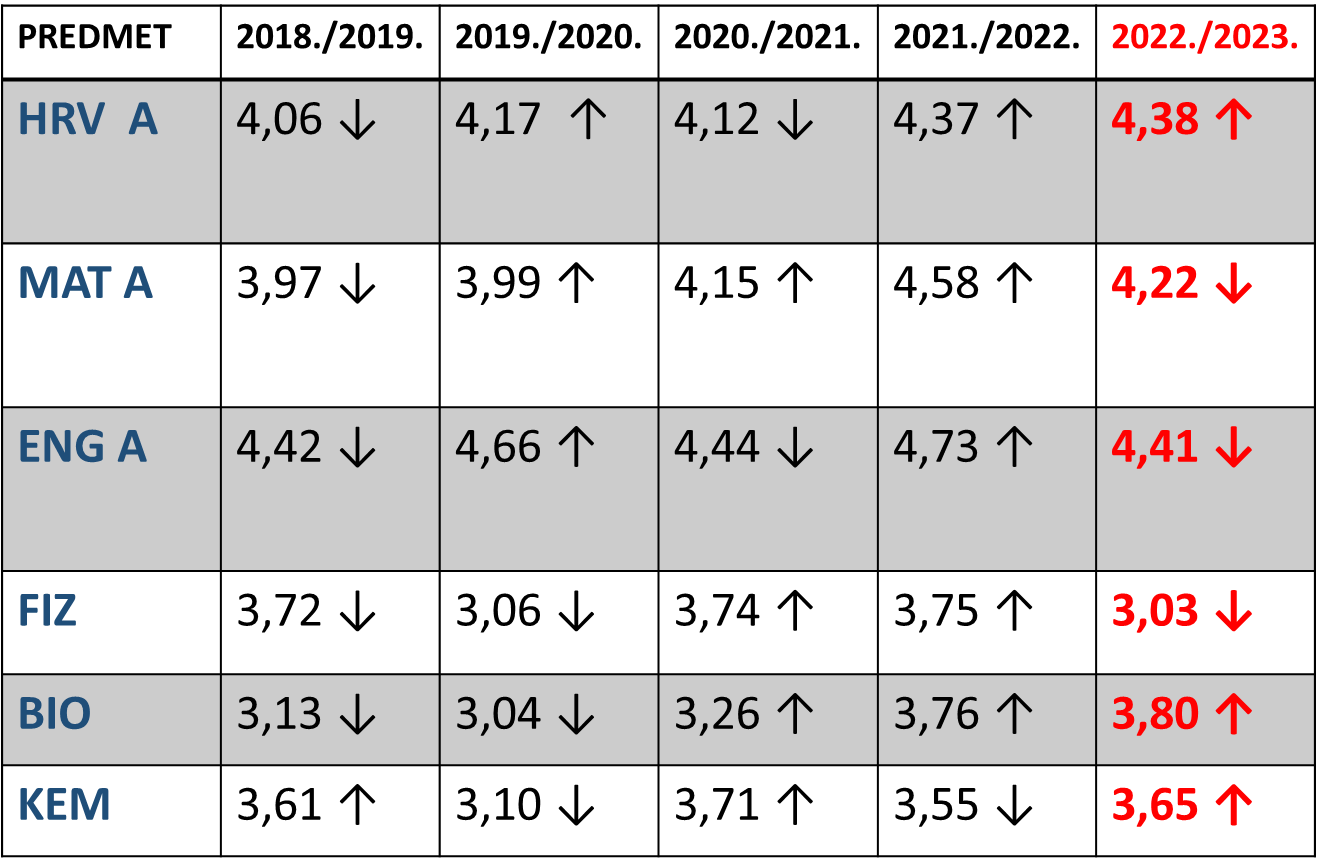 Odlični rezultati: Hrvatski jezik (67); Matematika (60); Engleski jezik (75); Fizika (16); Kemija (8); Biologija (8);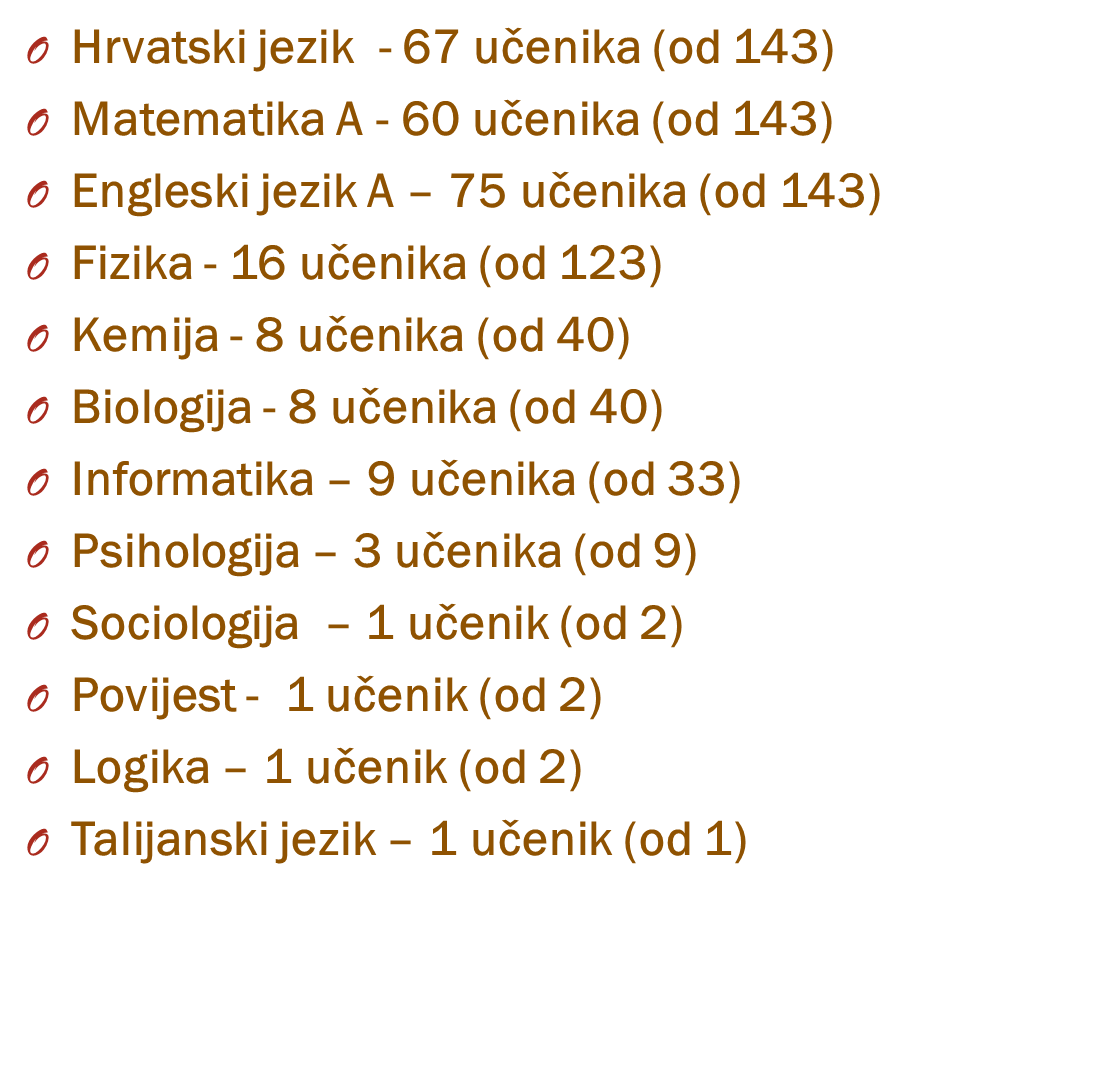 100% - Matematika (Dan Erceg, 4D); Engleski jezik i Kemija (Bruna Bakota, 4B); Informatika (Antonio Zulim, 4F)Ministarstvo znanosti i obrazovanja nagradilo je 20 učenika gimnazijskog programa koji su ove godine na državnoj maturi imali najbolji prosjek riješenosti obveznih ispita – matematike, hrvatskoga i stranoga jezika na višoj, A razini te one koji su dva ispita riješili 100% (samo su dva takva učenika, a među njima je i naša  Bruna Bakota, 4.B ). Svi su dobili novčani iznos od 333 eura. U tom probranom društvu našla su se dva naša učenika: Bruna Bakota, 4.B – bila je na vrhu liste, najbolja u državi te Borna Perković, 4.B.Bruna Bakota je bila i jedna od troje učenika u RH koji su dobili Priznanje za izniman uspjeh na državnoj maturi u školskoj godini 2022./2023. te je održala lijepi govor na dodjeli u kojem je posebno istaknula vrijedan rad svojih profesora za koje smatra da su velikim dijelom zaslužni za njen uspjeh.Podatci o upisu naših maturanata na fakultete:24 učenika - Računarstvo- FESB, Split + 6 učenika - Elektrotehnika i informacijska tehnologija- FESB, Split16 učenika - Elektrotehnika i informacijska tehnologija i Računarstvo -FER, Zagreb22 učenika- Medicina, Split5 učenika - Medicina, ZagrebPMF, Split: 9 učenika – Matematika, 2 učenika – Matematika i fizika, 2 učenika – Informatika, 1 učenik – Fizika, 1 učenik – Matematika i informatika (nastavnički smjer-jedini!!!)PMF, Zagreb: 4 učenika – Matematika, 3 učenika –Fizika, 2 učenika – Kemija, 2 učenika – Molekularna bio.6 učenika - Strojarstvo - FESB, Split4 učenika - Strojarstvo, Zagreb5 učenika –Građevinarstvo, Split3 učenika – Arhitektura i urbanizam, ZagrebPrema informacijama dobivenih od razrednika, 2 učenika su upisali studije u inozemstvu: Borna Perković, 4.B- MIT i Mia Brkljačić, 4.A – upisala je studij strojarstva u Danskoj.Od 143 učenika prvi izbor upisa ostvarilo je 125 učenika. Ostala su dva učenika koji nisu izašli na ispite DM u ljetnom roku.Na jesenskom roku DM prijavljeno je šest ispita: hrvatski jezik (1 učenik), matematika (3 učenika), engleski jezik (3 učenika), te biologija (2 učenika), kemija (1 učenik) i likovna umjetnost (1 učenik).  Svi učenici su uspješno položili ispite. U srijedu 28. lipnja, u amfiteatru PMF-a je održana završna svečanost za maturante s prigodnim domjenkom za učenike i roditelje. Bilo je svečano, dobro organizirano, originalno za što su uvelike zaslužni razrednici organizatori. Uglavnom, i roditelji i učenici su bili zadovoljni kako smo se s njima oprostili.Tom prigodom su nagrađeni naši najuspješniji učenici koji su ostvarili uspjehe na državnim i međunarodnim natjecanjima u šk. godini 2022./23. Oni, njihovi mentori i roditelji te ravnateljica su pozvani na dodjelu Županovih Priznanja najuspješnijim učenicima i mentorima u srijedu, 5. srpnja u dvoranu Medicinskog fakulteta gdje je ekipa nagrađenih učenika i mentora naše škole bila brojna, a neki su dobili i posebna Priznanja za svoj uspjeh. Kratki članak o tome uz popratne fotografije je izašao i na našem web-u. Maturalna večer održala se u subotu, 21. siječnja 2023.g. u restoranu  Kampus  Studentskog centra.Realizirano je studijsko putovanje učenika prvih razreda u Rim za vrijeme proljetnih praznika za učenike, a učenici koji uče talijanski jezik su putovali u veljači u Veneciju.Maturalne ekskurzije realizirane su za sve učenike trećih razreda u periodu 24. kolovoza-01. rujna 2023.g.;  učenici su putovali u Prag/Beč. Godišnji plan i program izvršen je u svim segmentima kako je to bilo predviđeno.1.4.F 4,652.4.A4,633.4.C4,544.4.D4,525.3.B4,466.1.A4,457.2.A4,438.2.E4,399. 4.B4,3910.2.B4,3711.3.D4,3312.2.D4,3313.2.C4,3214.1.D4,3015.1.E4,3016.3.A4,2917.1.F4,2718.3.F4,2319.3.E4,2120.2.F4,1721.3.C4,1622.1.C4,1423.1.B4,1024.4.E4,07OBAVEZNI PREDMETIOBAVEZNI PREDMETIOBAVEZNI PREDMETIIZBORNI PREDMETIIZBORNI PREDMETIIZBORNI PREDMETIHRVATSKI JEZIK A 1434,38FIZIKA1233,03MATEMATIKA A 1434,22BIOLOGIJA403,80ENGLESKI JEZIK A 1434,41KEMIJA403,65